17.04.2021 г. ул.Мира, д.23 (ремонт Колодца)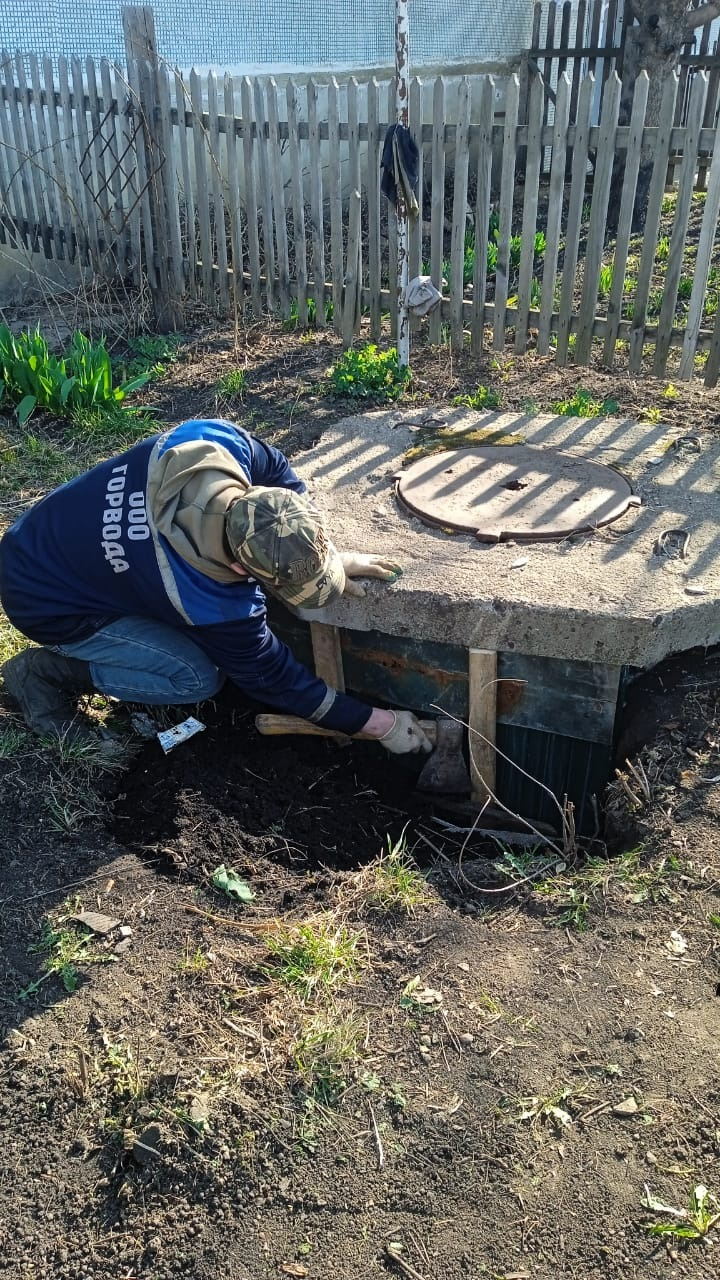 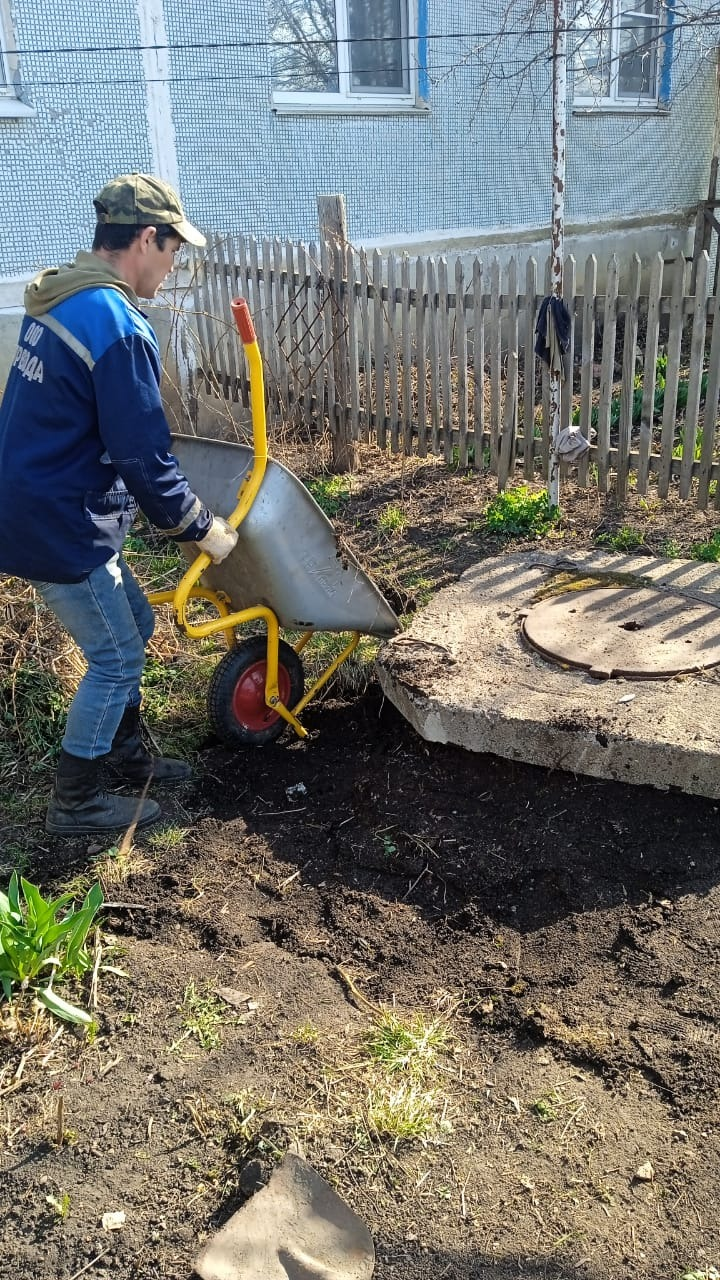 Ул.Гагарина – Маяковского (уборка контейнерной площадки)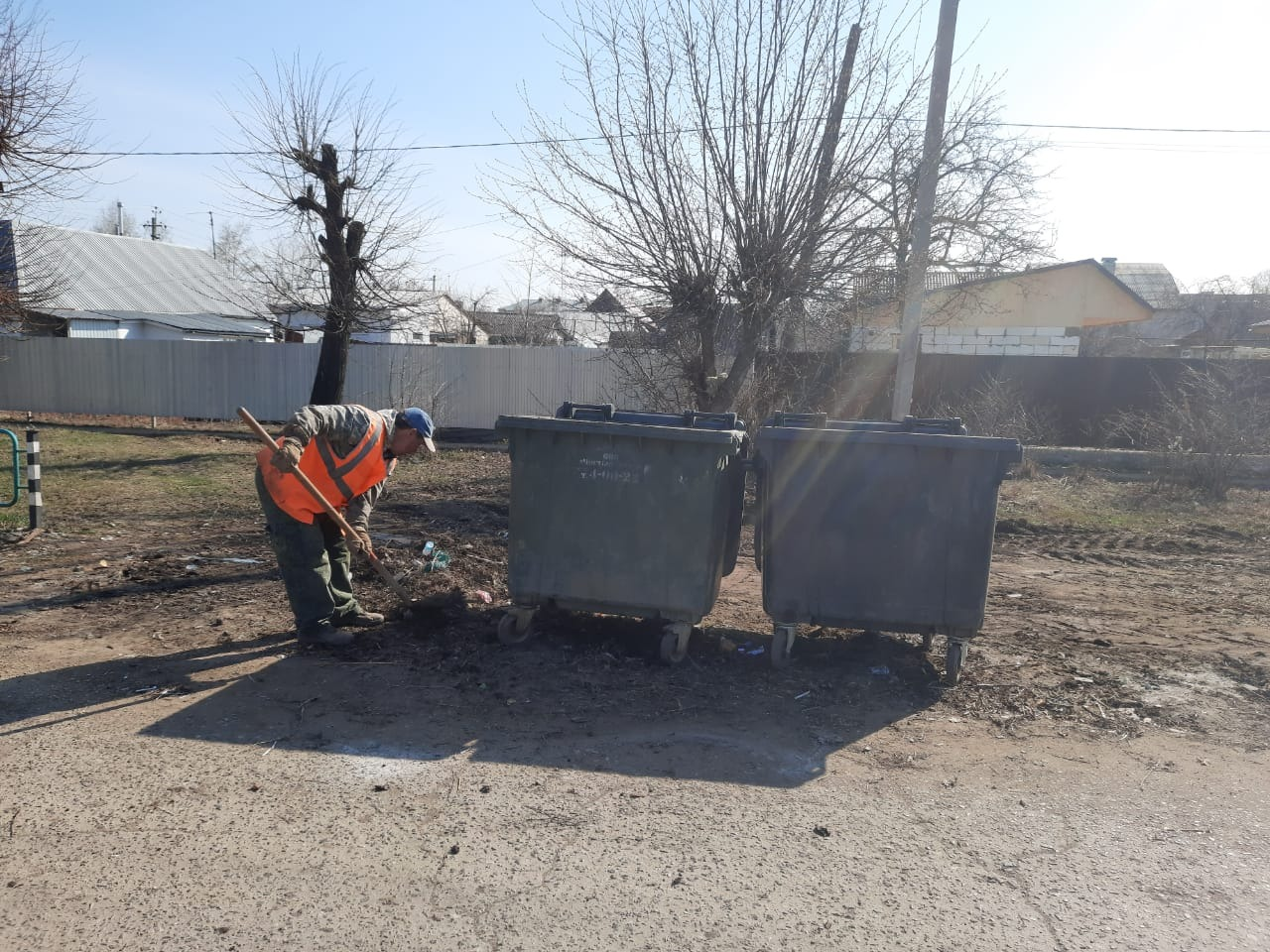 Ул.Гагарина – Ухтомского (измельчение веток)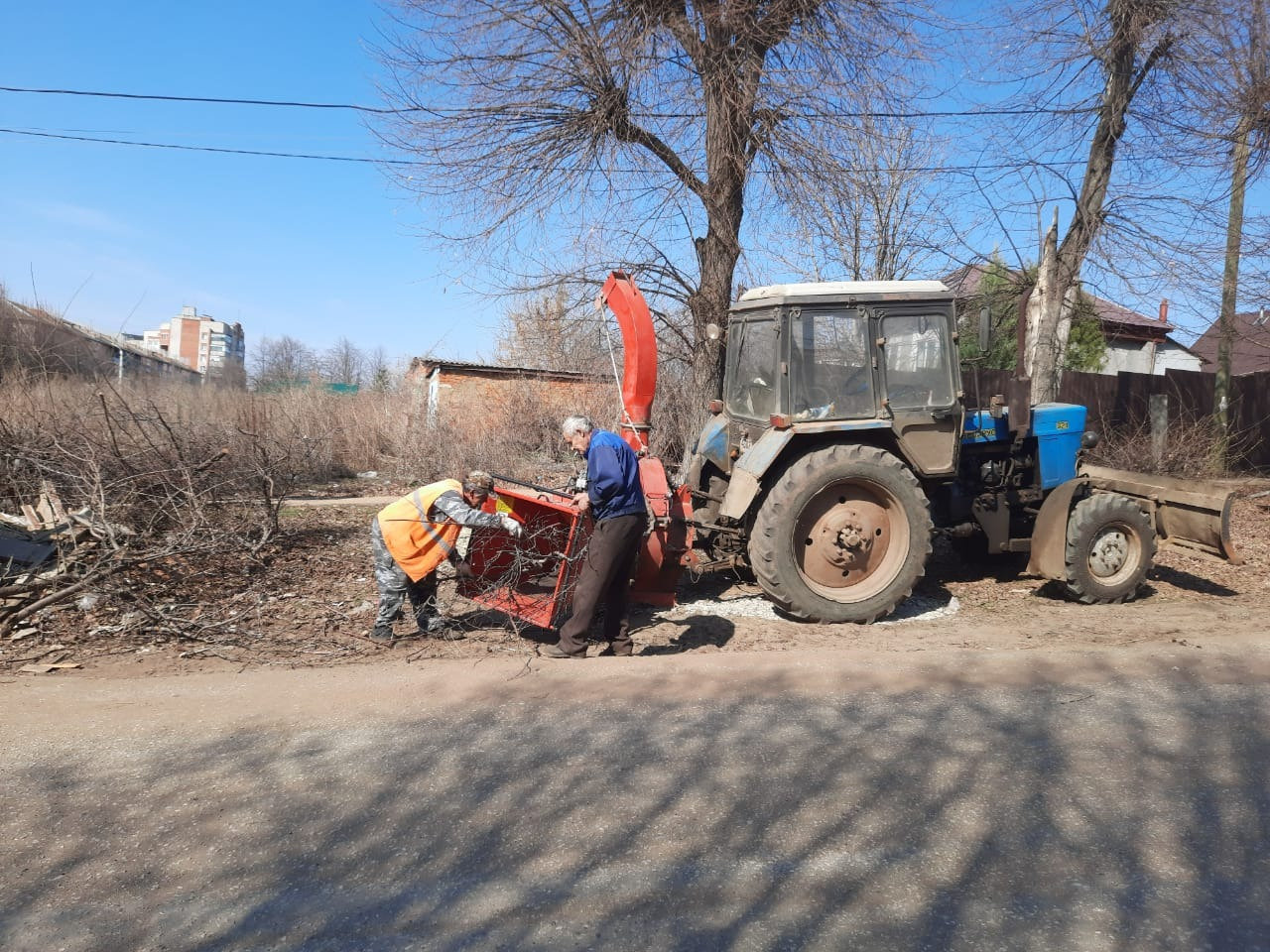 Ул.Юрасова, 16 (ремонт колодца)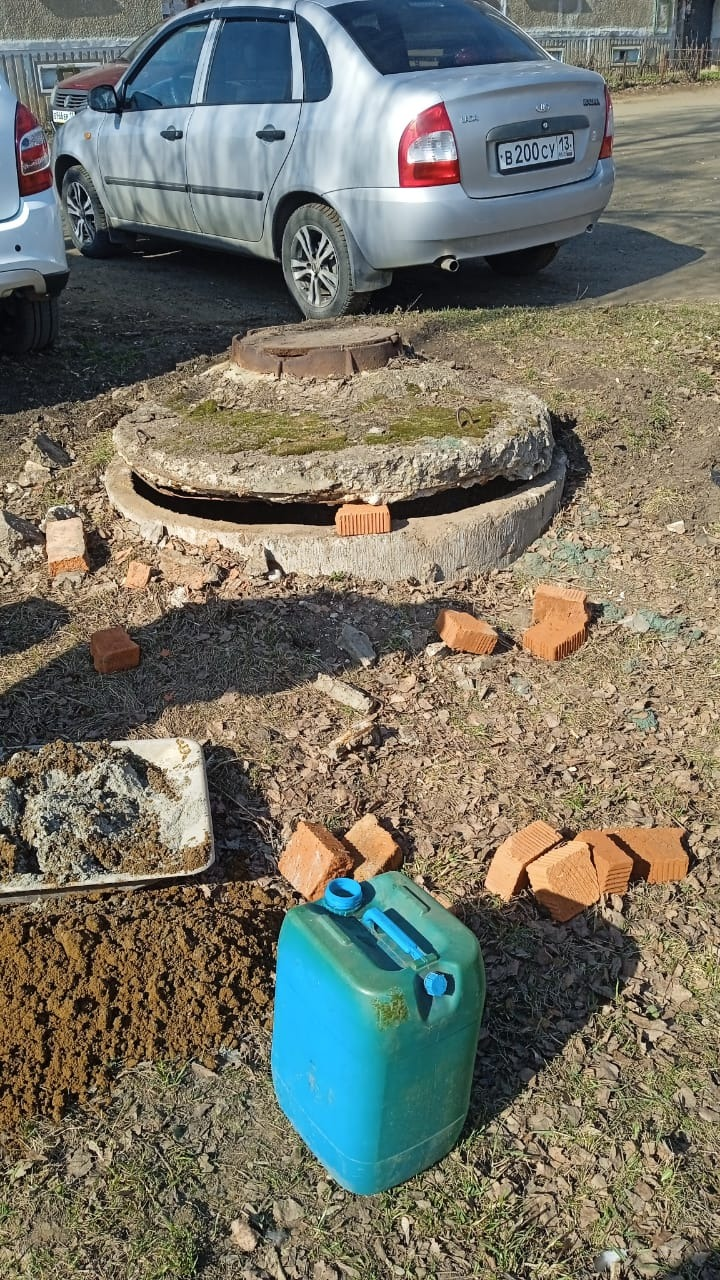 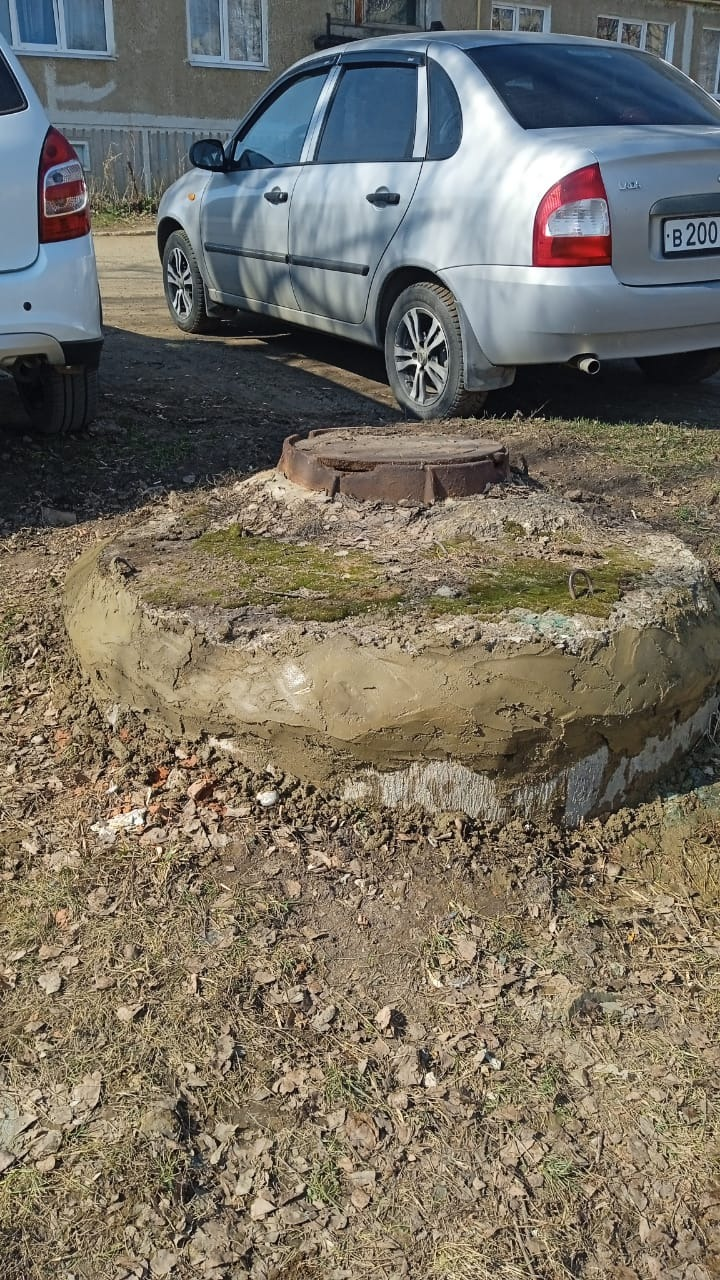 Ул.Гагарина (уборка контейнерной площадки)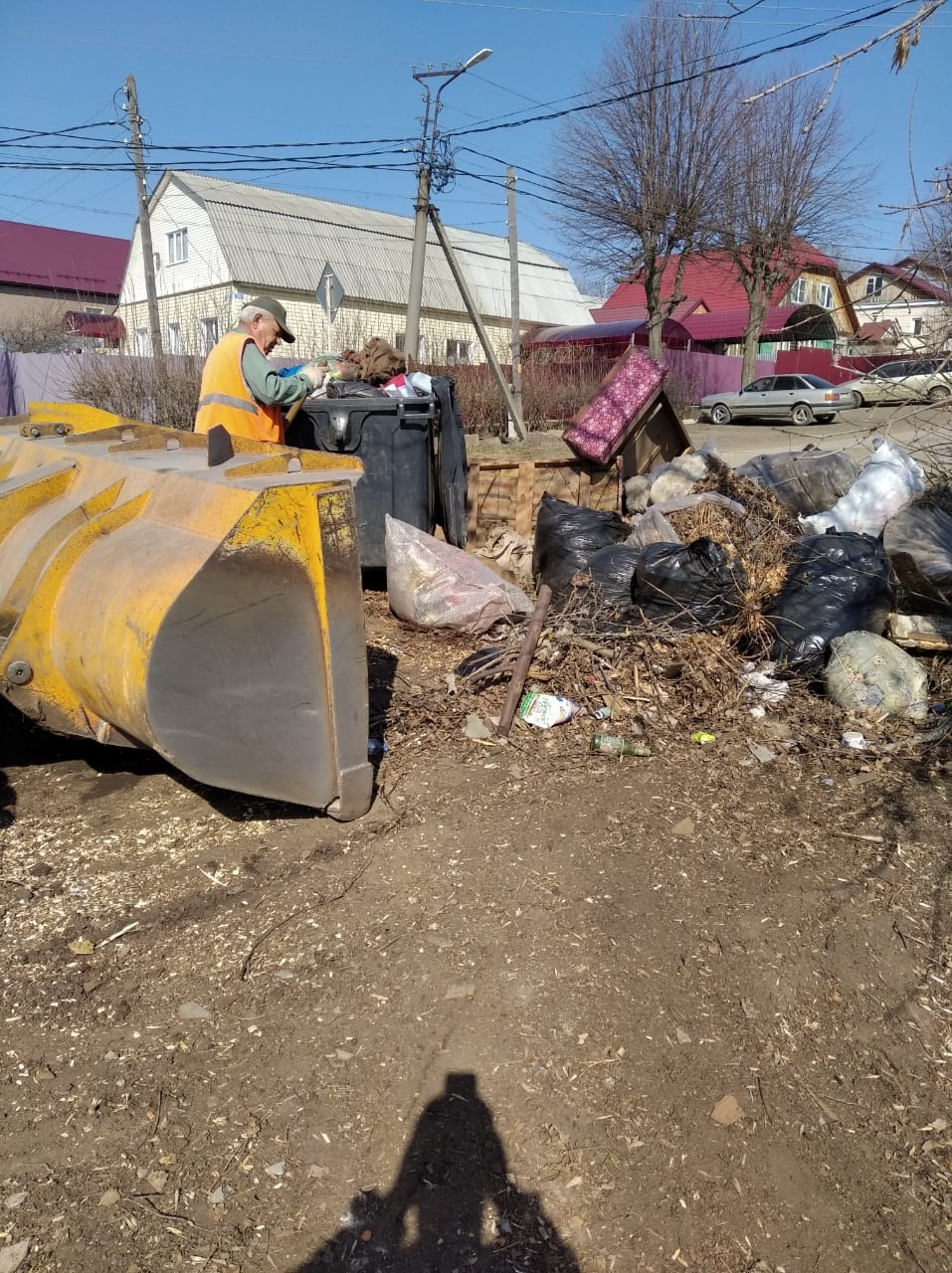 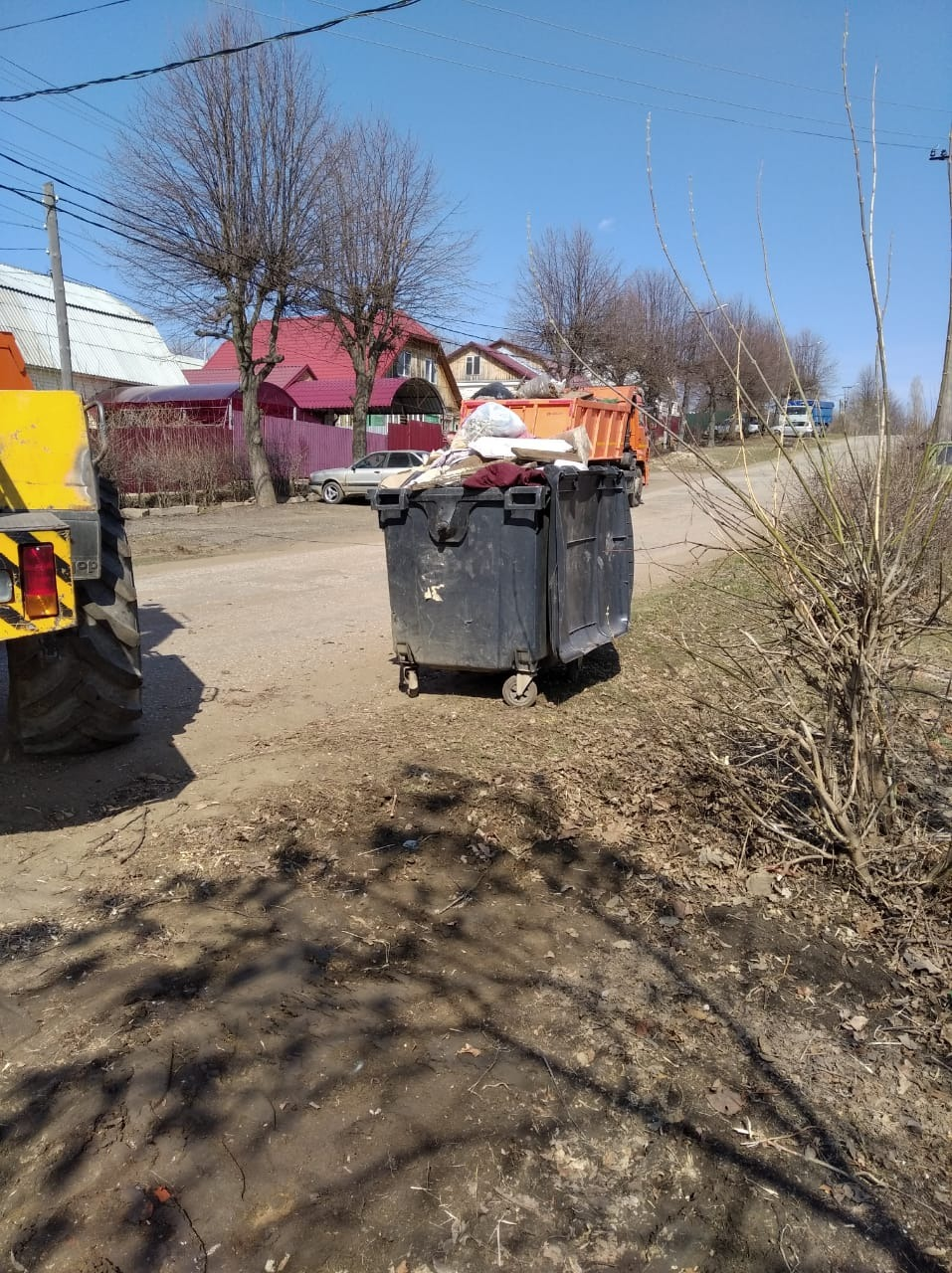 Ул.Ухтомского (уборка мусора после субботника)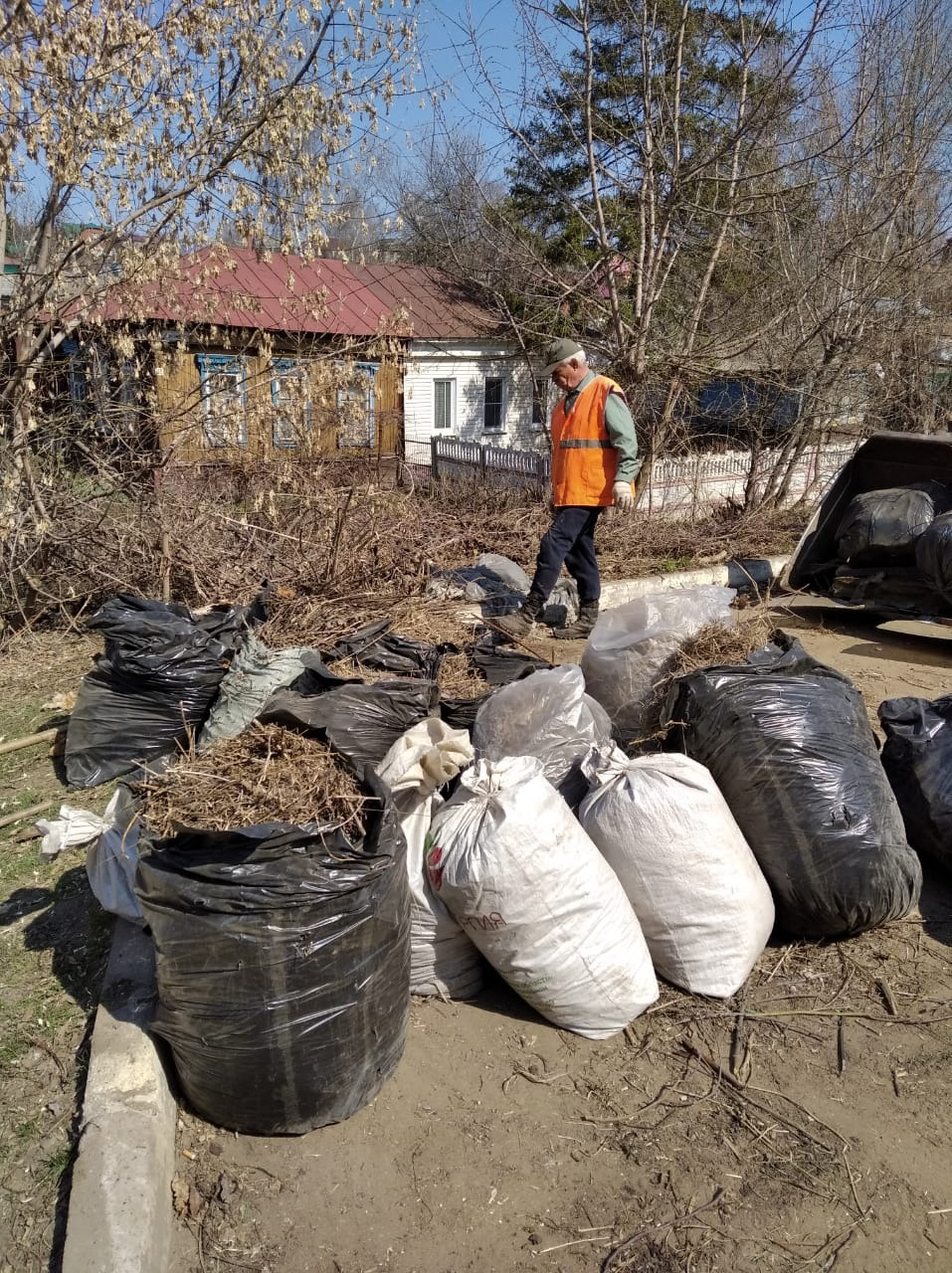 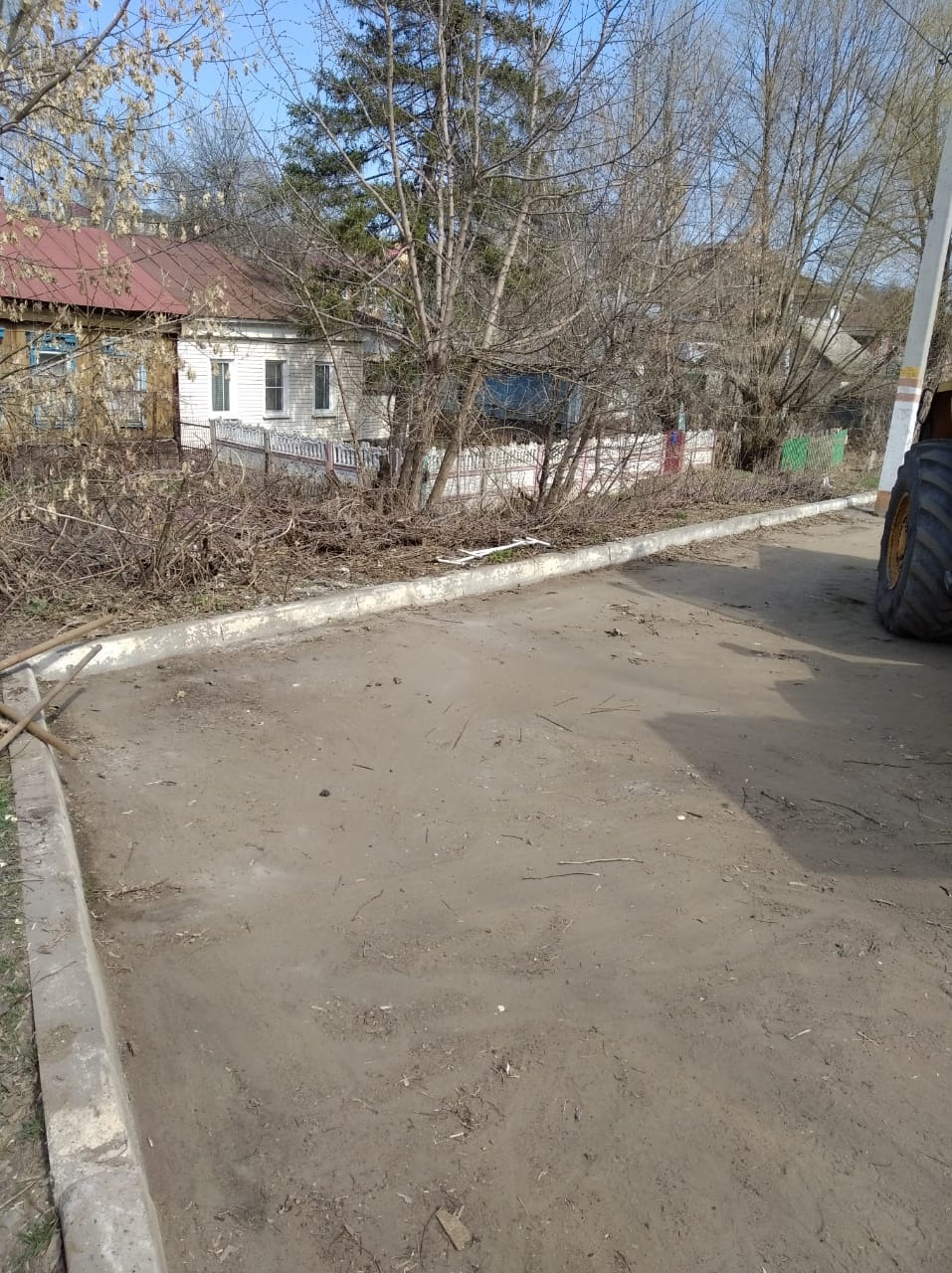 Ул.Куйбышева (уборка контейнерной площадки)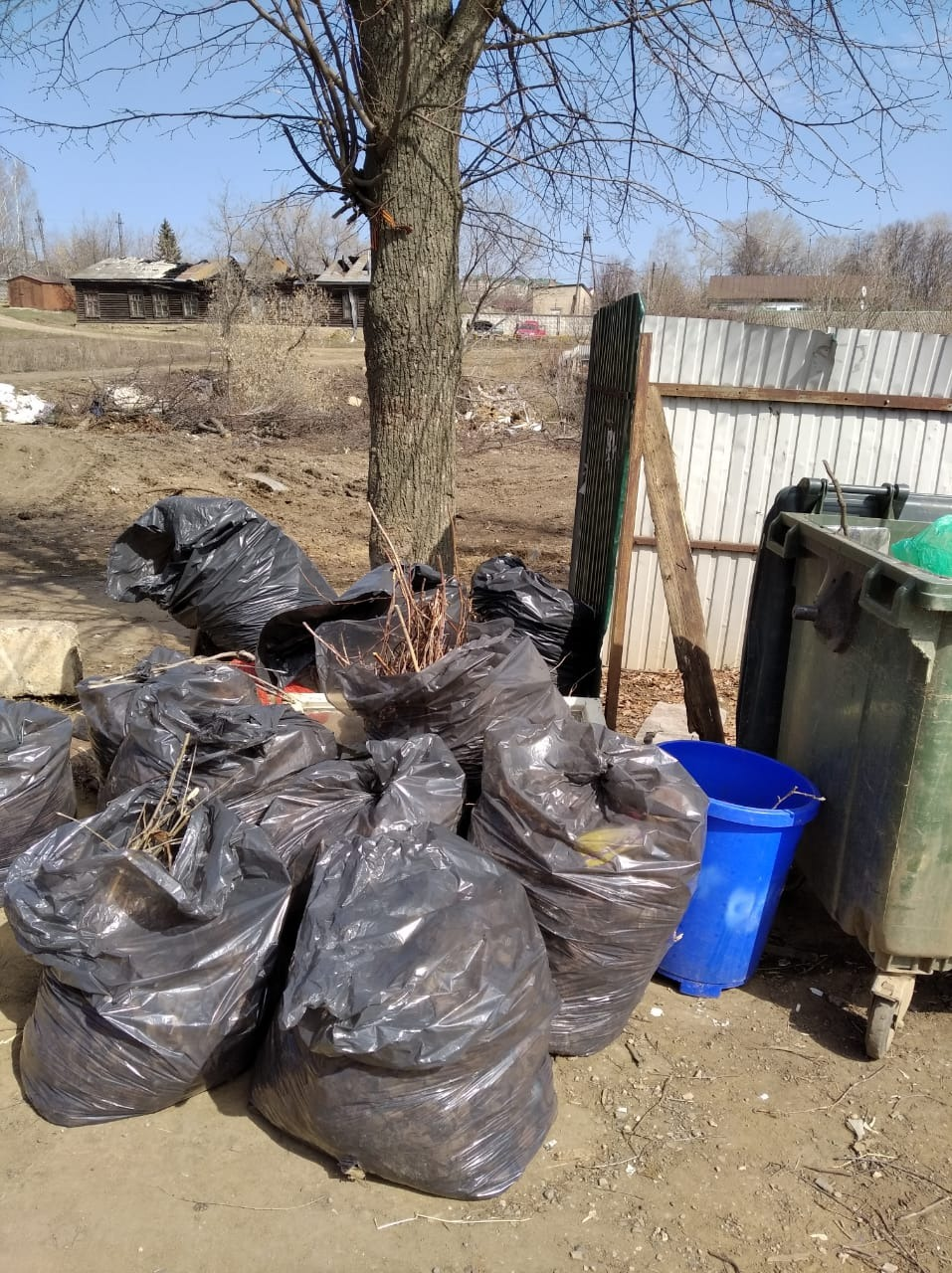 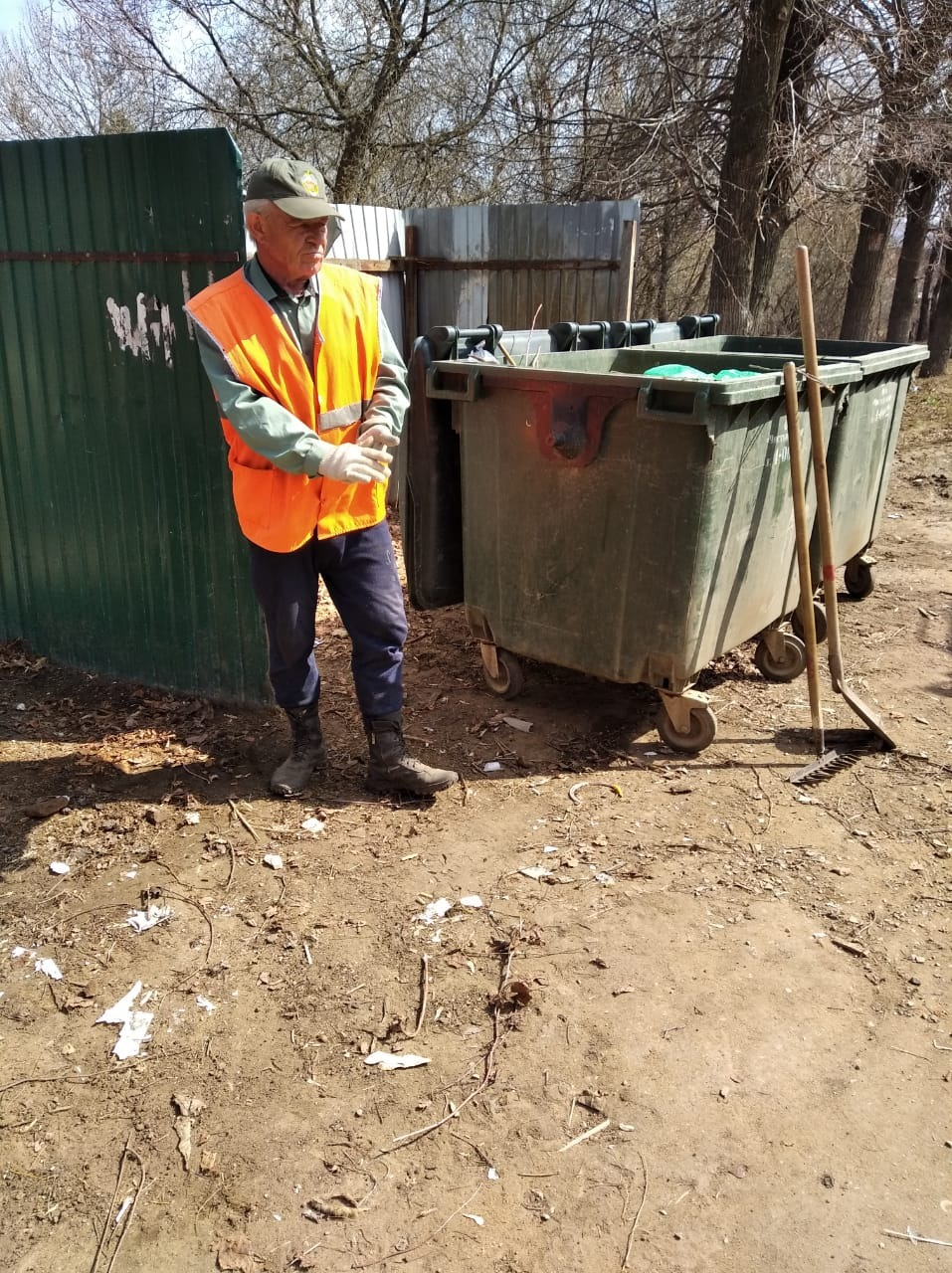 Детская площадка пос.Химмаш (подготовка площадки к благоустройству)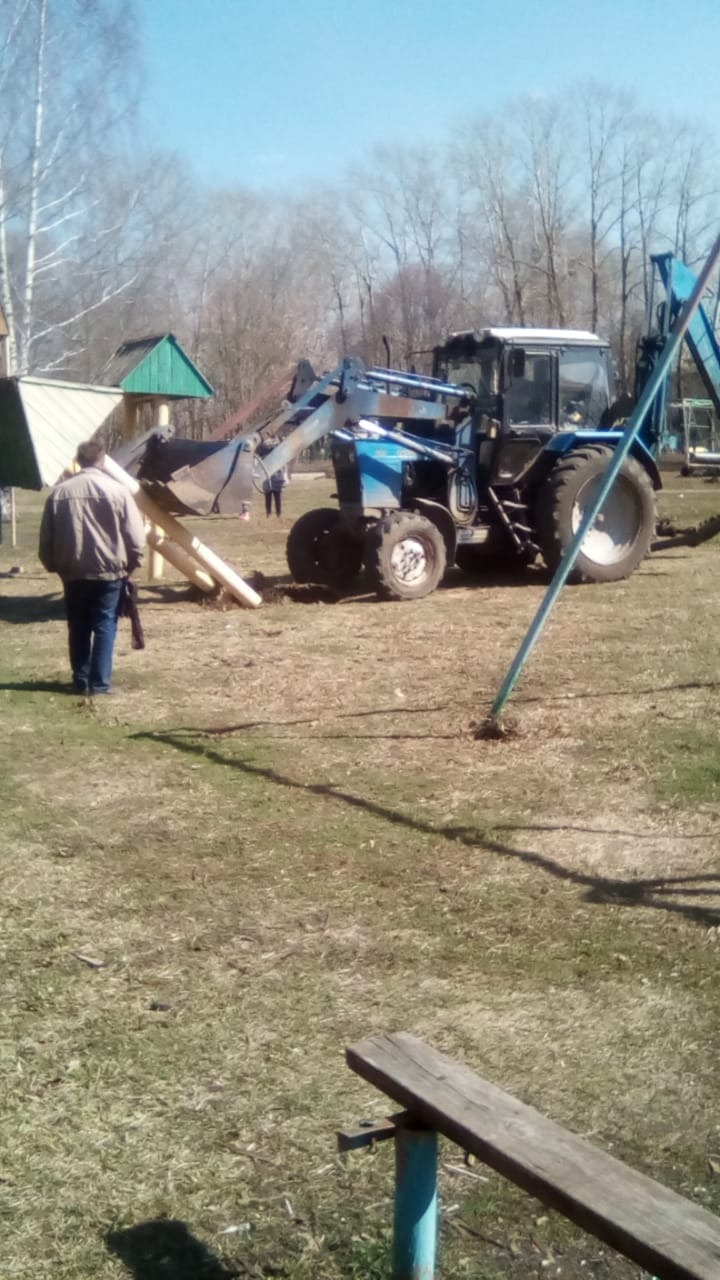 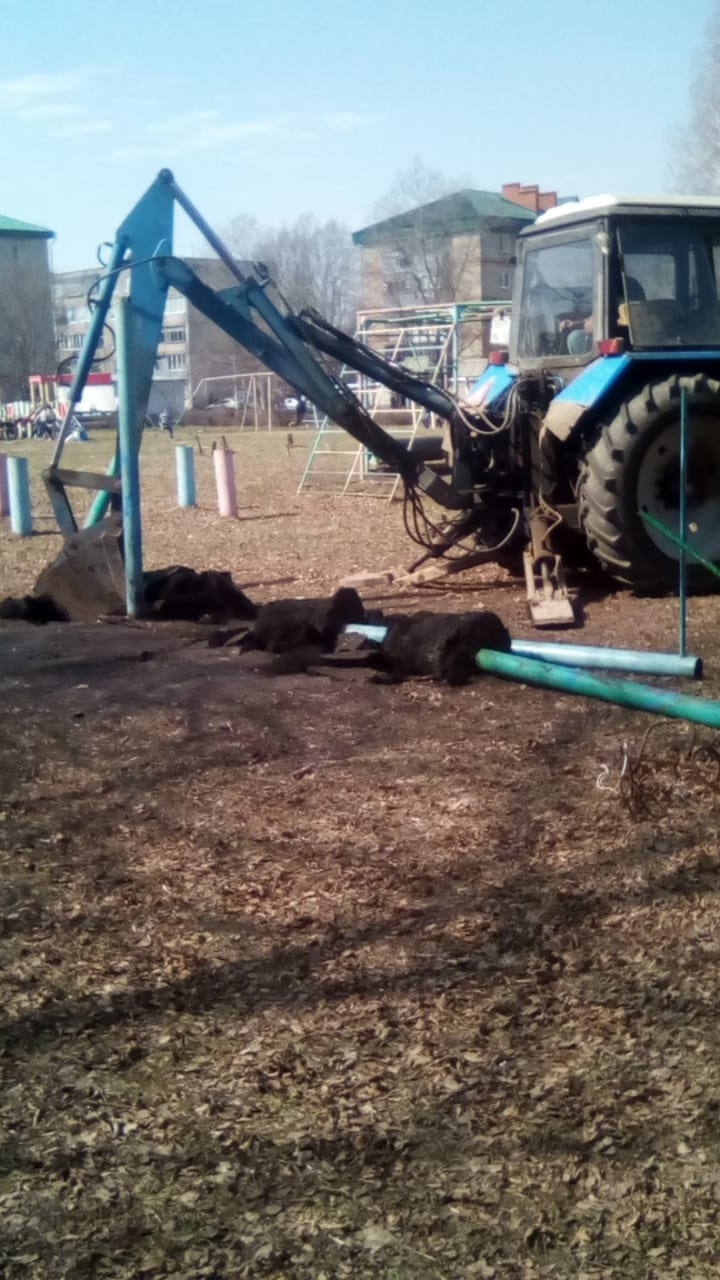 